ZRUČSKÁ ZZV LIGA MÖLKKY 2019dlouhodobá soutěž družstev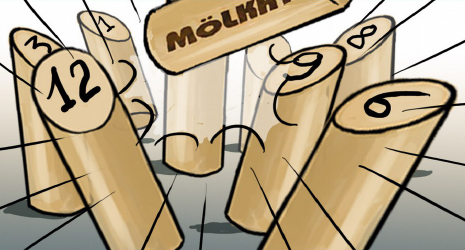 Datum konání:	dlouhodobá část  		22. dubna  – 24. července 2019					I. kolo, semifinále a finále play off  sobota 27. července 2019  14:00Startují:	1. WWW 2, 2. WeWillWin, 3. MonMart, 4. Lobe Star, 5. Finové, 6. Finové, 7. SKM ZZV  F, 8. Mölkkaholics, 9. Nic nebude, 10. SKM ZZV D, 11. FCS Zruč, 12. Apači, 13. DynamoSystém soutěže:	družstva se střetnou podle rozlosování jedenkrát každé s každým v termínech stanovených rozpisem soutěže a potvrzeným kapitány družstev – všechny zápasy základní části musí být odehrány nejpozději do 24. 7. 2019, pořadatelem utkání je družstvo uvedené v rozlosování na prvním místě											 nejlepších 8 družstev postupují do play of                                                                                                               I. kolo 1 – 8, 2 – 7, 3 – 6, 4 – 5, semifinále 1/8 – 4/5, 2/7 – 3/6, vítězové SF finále, poražení o 3. místo, poražení z I. kola o 5. místo,                                                                                                                       bodování výhra 3 body, remíza 2 body, prohra 1 bod, nesehrání zápasu 0 bodů,                                      o pořadí rozhoduje a) počet bodů, b) vzájemný zápas (pouze v případě rovnosti dvou družstev),         c) počet vyhraných her, d) počet uhraných „malých – bodů		                                            každé utkání se skládá z osmi her dvouhry a čtyř her čtyřhry (každá hra do 50 bodů), za každé družstvo může v jednom utkání nastoupit dva až šest hráčů, jeden hráč může odehrát maximálně čtyři dvouhry a čtyři čtyřhry, o začínajícím rozhoduje zápis o utkání, domácí družstvo předá po utkání zápis vedoucímu soutěžeVedoucí soutěže:	Leoš Fiala, Dvouletky 710, 285 22 Zruč nad Sázavou, m. 777 922 395, 				mail: leos.fiala@volny.czStartovné:	200 Kč za každé družstvoPravidla:	hraje se podle pravidel mölkky uvedených na www.molkky.cz 					rozměry hřiště minimálně 4 x 8 metrů, max. 5 x 15 metrů, vzdálenost odhodu 3,5 m 		místo a povrch určuje domácí družstvo Ceny:		družstva na prvních osmi místech obdrží medaile, vítězné družstvo navíc putovní 		pohár a 2.500 Kč Soupisky družstev:  mohou být doplněny až na osm hráčů. Každý hráč může v soutěži nastoupit 		pouze za jedno družstvo, v play off mohou startovat jenom hráči, kteří odehráli 		alespoň čtyři zápasy v základní částiRozlosování a termínykolo 22. 4. – 1. 5. 2019		2-13	3-12	4-11	5-10	6-9	7-8	1 volnokolo 2. 5. – 5. 5. 2019		9-7	10-6	11-5	12-4	13-3	1-2	8 volnokolo 6. 5. – 12. 5. 2019		3-1	4-13	5-12	6-11	7-10	8-9	2 volnokolo 13. – 19. 5. 2019		10-8	11-7	12-6	13-5	1-4	2-3	9 volno kolo 20.  - 26. 6. 2019		4-2	5-1	6-13	7-12	8-11	9-10	3 volnokolo 27. 5. – 2. 6. 2019 		11-9	12-8	13-7	1-6	2-5	3-4	10 volnokolo 3. – 9. 6. 2019		5-3	6-2	7-1	8-13	9-12	10-11	4 volno kolo 10. – 16. 6. 2019		12-10	13-9	1-8	2-7	3-6	4-5	11 volno kolo 17. – 23. 6. 2019		6-4	7-3	8-2	9-1	10-13	11-12	5 volnokolo 24. – 30. 6. 2019		13-11	1-10	2-9	4-8	4-7	5-6	12 volnokolo 1. – 7. 7. 2019		7-5	8-4	9-3	10-2	11-1	12-13	6 volnokolo 8. – 14. 7. 2019		1-12	2-11	3-10	4-9	5-8	6-7	13 volnokolo 15. – 21. 7. 2019		8-6	9-5	10-4	11-3	12-2	13-1	7 volnonáhradní termín 22. – 24. 7. 2019play off  27. 7. 2019  tenis   	I.  kolo 14:00,   semifinále a o 5. – 8. místo  15:30					finále a o třetí místo  17:00 Družstva, kapitáni, sestavy:	1. WWW 2	Pavel Benčat, 720 192 205 2. We Will Win	Pavel Mácha, 727 804 494 pavelm.panter@seznam.cz   hřiště Zámek (písek)                                                                                    Pavel Mácha, Klára Měšťánková, 3.  MonMart	Martin Kadlec 728 654 942, martinkadlec77@seznam.cz                                                                                             Martin Kadlec, Monika Pěnkavová, Jiří Moravec4. Lobe Star		Milan Louda, 728 532 857, nalim68@atlas.cz, hřiště tenis                                         Milan Louda, Pavla Loudová, Libor Rambousek, Jitka Rambousková, Jaroslav Beznoska5. Finové		Josef Černý, 608 384 350, scerny.boty@gmail.com, hřiště tenis                                                                               Josef Černý, Martin Havlíček, Petr Vach, Vít Stejskal6.Nejvíc nejdál	Lucie Náhlovská, 725 500 212 KruntoradovaL@seznam.cz   Radek Náhlovský,  7. SKM ZZV F	 Leoš Fiala,  leos.fiala@volny.cz, 777 922 395, hřiště tenis nebo zahrádka (tráva) 	                Mária Fialová, Leoš Fiala8. Mölkkaholics	Karel Drahota 739 063 182, kardra@email.cz  	                                              Karel Drahota, Michaela Náhlovská 721 327 684, David Žamboch9. Nic nebude	Dan Dragoun, 776 383 483, dan.dragoun@centrum.cz, hřiště tenis nebo Pallasit                                         Dan Dragoun, Marcela Volfová10. SKM ZZV D		 Zdeněk Sečka 732 966 041, hřiště tenis                                                                                        Zdeněk Sečka, Karel Čapek 608 356 467, František Matějka 605 590 98011. FCS Zruč nad Sázavou  Jiří Urban, 604 875 479, jiri.urban87@seznam.cz,  hřiště U Gatěho (tráva)                   Jiří Urban, David Szalai, Robert Krištof12. Apači		Vladislav Kadlec, 602 506 747, tmyfun@seznam.cz  hřiště Pallasit (tráva)        Vladislav Kadlec, Květa Pěnkavová, Elzbieta Kadlecová, Jaroslav Drudík, 13. Dynamo 		Tomáš Lohynský, 735 870 037, t.lohynsky@seznam.cz, hřiště tenis                      Tomáš Lohynský, Luděk Kvapil, 